СОВЕТ ДЕПУТАТОВ МУНИЦИПАЛЬНОГО ОБРАЗОВАНИЯНАДЕЖДИНСКИЙСЕЛЬСОВЕТ САРАКТАШСКОГО РАЙОНАОРЕНБУРГСКОЙ ОБЛАСТИЧЕТВЕРТЫЙ СОЗЫВРЕШЕНИЕсорок третьего заседания Совета депутатовмуниципального образования Надеждинский сельсоветчетвертого созыва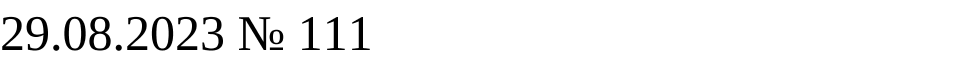 О досрочном прекращении полномочий депутатаСовета депутатов Надеждинского сельсовета Саракташского района Оренбургской областиРассмотрев личное заявление депутата Совета депутатов Надеждинского сельсовета четвертого созыва от 31.07.2023 г. о досрочном прекращении полномочий депутата по собственному желанию, в соответствии со ст.40 Федерального закона от 6 октября 2003 года № 131-ФЗ «Об общих принципах организации местного самоуправления в Российской Федерации», руководствуясь ст.25 Устава Надеждинского сельсовета Саракташского района Оренбургской области РЕШИЛ:1.Прекратить полномочия депутата Совета депутатов Надеждинского сельсовета Саракташского района  Оренбургской области четвертого созыва по одномандатному избирательному округу № 1  Сметанина Сергея Геннадьевича в связи с отставкой по собственному желанию с 29 августа 2023 года.2.Настоящее решение вступает в силу после  его официального опубликования в Информационном бюллетене «Надеждинский сельсовет», подлежит обнародованию путем размещения на официальном сайте администрации муниципального образования Надеждинский сельсовет.  3.Контроль за исполнением  данного решения возложить на председателя Совета депутатов Андрейчеву Н.И. Председатель Совета депутатов Надеждинского сельсовета                                                         Н.И.АндрейчеваГлава администрации МО Надеждинский сельсовет                                                              О.А.Тимко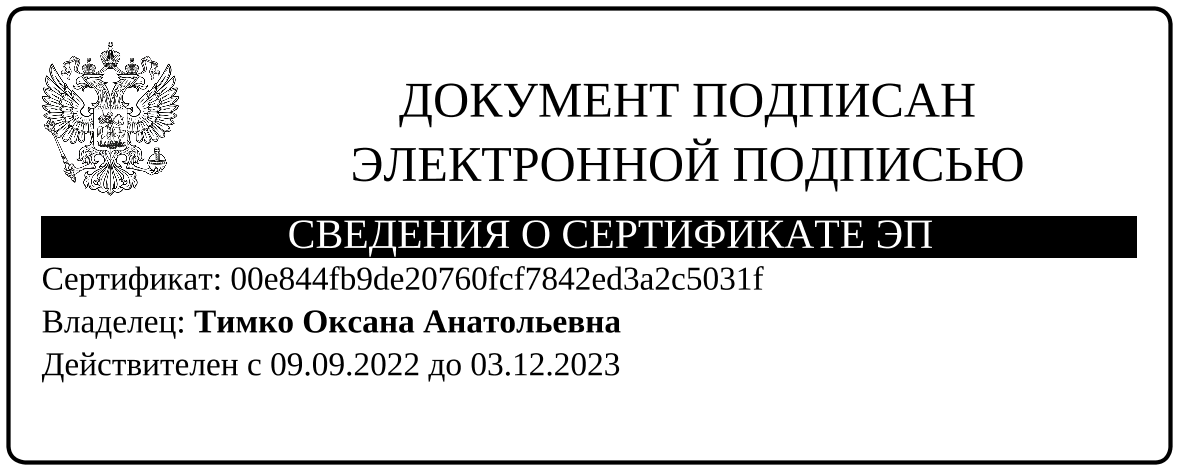 Разослано: администрации р-на, прокуратуре района, постоянной комиссии, в дело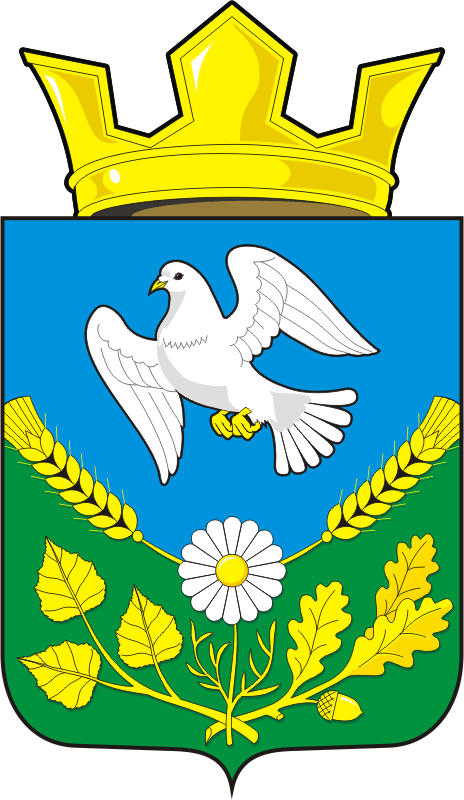 